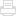 Информация по делуР Е Ш Е Н И ЕИменем Российской Федерации<адрес>                                  27 июня 2019 годаЛюберецкий городской суд Московской области в составе:председательствующего судьи Смольянинова А.В.,при секретаре Павликовой М.П.,рассмотрев в открытом судебном заседании гражданское дело по иску П.И.Д. к П.О.Ю. и Управлению Федеральной службы государственной регистрации, кадастра и картографии по Московской области о признании сделки об отчуждении квартиры недействительной и применении последствий недействительности сделки,У С Т А Н О В И Л :Истец обратился в суд с вышеуказанным иском, в обоснование указав, что с ДД.ММ.ГГ. он являлся собственником двухкомнатной квартиры, расположенной по адресу: <адрес>. Право собственности у истца возникло на основании договора дарения квартиры от ДД.ММ.ГГ и нотариального согласия на дарение от ДД.ММ.ГГ.Истец указал, что ДД.ММ.ГГ. ему стало известно о том, что право собственности на квартиру, принадлежащую П.И.Д. перешло к его матери - П.О.Ю.. Согласно выписке из ЕГРН, переход права собственности на квартиру зарегистрирован в Едином государственном реестре недвижимости ДД.ММ.ГГ. под №.По утверждению истца, согласия на совершение какой-либо сделки по отчуждению квартиры матери он не давал, лично в совершении сделки по отчуждению квартиры не участвовал, в Управление Федеральной службы государственной регистрации кадастра и картографии по Московской области с заявлением об отчуждении квартиры П.И.Д. не обращался.На основании изложенного, истец просит суд:    1) Признать сделку, зарегистрированную в Едином государственном реестре недвижимости ДД.ММ.ГГ. за № об отчуждении из собственности П.И.Д. квартиры, расположенной по адресу: <адрес>.2) Применить последствия недействительности сделки, восстановив право собственности П.И.Д. на квартиру, расположенную по адресу: <адрес>, которое было прекращено в связи с государственной регистрацией сделки.3) Обязать Управление Федеральной службы государственной регистрации кадастра и картографии по Московской области восстановить право собственности на квартиру, расположенную по адресу: <адрес>, которое было прекращено в связи с государственной регистрацией перехода права собственности на основании сделки, путем формирования новой записи о праве собственности П.И.Д. на указанную квартиру в едином государственном реестре.4) Обязать Управление Федеральной службы государственной регистрации кадастра и картографии по Московской области погасить зарегистрированную ДД.ММ.ГГ за номером №запись о праве собственности П.О.Ю. на квартиру, расположенную по адресу: <адрес>.Истец П.И.Д. в судебном заседании исковые требования поддержал, просил удовлетворить иск в полном объеме.    Ответчик П.О.Ю. в суд не явилась, ее представитель адвокат Казаков А.Л., действующий по доверенности, в судебном заседании исковые требования не признал, поддержал доводы, изложенные в письменных возражениях на иск, просил в иске отказать в полном объеме.Ответчик - Управление Федеральной службы государственной регистрации кадастра и картографии по Московской области о месте и времени рассмотрения дела извещалось судом надлежащим образом, представитель в суд не явился.    С учетом вышеизложенного и положений статьи 167 ГПК РФ суд считает возможным рассмотреть дело в отсутствие ответчика П.О.Ю. и представителя ответчика - Управления Федеральной службы государственной регистрации кадастра и картографии по Московской области.Выслушав мнение сторон, исследовав материалы дела, оценив в совокупности представленные доказательства, суд приходит к выводу, что иск является не правомерным и не подлежит удовлетворению по следующим основаниям.В соответствии со ст. 209 ГК РФ собственнику принадлежат права владения, пользования и распоряжения своим имуществом.В силу ч.2 ст. 218 ГК РФ право собственности на имущество, которое имеет собственника, может быть приобретено другим лицом на основании договора купли-продажи, мены, дарения или иной сделки об отчуждении имущества.В части 1 статьи 420 ГК РФ закреплено, что договором признается соглашение двух или нескольких лиц об установлении, изменении или прекращении гражданских прав и обязанностей.В силу ст. 432 ГК РФ, договор считается заключенным, если между сторонами, в требуемой в подлежащих случаях форме, достигнуто соглашение по всем существенным условиям договора.В ходе судебного разбирательства установлено, что истцу П.И.Д. на основании договора дарения квартиры от ДД.ММ.ГГ принадлежала двухкомнатная квартира, общей площадью 44,28 кв.м., расположенная по адресу: <адрес>, что подтверждается свидетельством о государственной регистрации права от ДД.ММ.ГГ. (л.д. 19), о чем в Едином государственном реестре прав на недвижимое имущество и сделок с ним ДД.ММ.ГГ сделана запись о регистрации №.Как следует из комплекта регистрационных документов, представленных по запросу суда ответчиком - Управлением Федеральной службы государственной регистрации кадастра и картографии по Московской области, ДД.ММ.ГГ между истцом П.И.Д. и ответчицей П.О.Ю. заключен договор дарения квартиры, расположенной по адресу: <адрес> (л.д.47-48)..Согласно данному договору дарения, П.И.Д. подарил своей матери - П.О.Ю. квартиру, состоящую из двух жилых комнат, расположенную по адресу: <адрес>, которая принадлежит П.И.Д. по праве собственности на основании договора дарения квартиры от ДД.ММ.ГГ. (л.д.47-48).Также в пункте 12 договора дарения квартиры закреплено, что участники договора подтверждают, что они не лишены и не ограничены в дееспособности, под опекой и попечительством, патронажем не состоят, не страдают заболеваниями, препятствующими осознать суть подписываемого договора и обстоятельств его заключения.Согласно пункту 13 договора дарения квартиры, договор составлен в трех экземплярах, из которых один хранится в Управлении Федеральной службы государственной регистрации, кадастра и картографии по Московской области, один у П.О.Ю., один у П.И.Д. (л.д. 48).Как следует из представленных материалов регистрационного дела, ДД.ММ.ГГ П.И.Д. и П.О.Ю. лично обратились в МУ «Люберецкий МФЦ» отдел Центральный с заявлением о регистрации перехода права собственности на спорную квартиру к П.О.Ю., о чем свидетельствует подпись П.И.Д. и П.О.Ю. в заявлении (л.д. 49-51).При этом при обращении с заявлением о регистрации перехода права собственности, и П.И.Д., и П.О.Ю., представили в Управление Федеральной службы государственной регистрации кадастра и картографии по Московской области в качестве документов, удостоверяющих личность, свои паспорта, что отражено в заявлении (л.д.49).В силу п. 1 ст. 166 Гражданского кодекса РФ сделка недействительна по основаниям, установленным законом, в силу признания ее таковой судом (оспоримая сделка) либо независимо от такого признания (ничтожная сделка).В соответствии с п. 2 ст. 166 ГК РФ требование о признании оспоримой сделки недействительной может быть предъявлено стороной сделки или иным лицом, указанным в законе. Оспоримая сделка может быть признана недействительной, если она нарушает права или охраняемые законом интересы лица, оспаривающего сделку, в том числе повлекла неблагоприятные для него последствия.Согласно ст. 167 ГК РФ недействительная сделка не влечет юридических последствий, за исключением тех, которые связаны с ее недействительностью, и недействительна с момента ее совершения. При недействительности сделки каждая из сторон обязана возвратить другой все полученное по сделке, а в случае невозможности возвратить полученное в натуре (в том числе тогда, когда полученное выражается в пользовании имуществом, выполненной работе или предоставленной услуге) возместить его стоимость, если иные последствия недействительности сделки не предусмотрены законом.В силу п. 2 ст. 168 ГК РФ сделка, нарушающая требования закона или иного правового акта и при этом посягающая на публичные интересы либо права и охраняемые законом интересы третьих лиц, ничтожна, если из закона не следует, что такая сделка оспорима или должны применяться другие последствия нарушения, не связанные с недействительностью сделки.Согласно статье 79 ГПК РФ, при возникновении в процессе рассмотрения дела вопросов, требующих специальных познаний в различных областях науки, техники, искусства, ремесла, суд назначает экспертизу.Согласно п. п. 1, 3 ст. 81 ГПК РФ, в случае оспаривания подлинности подписи на документе или ином письменном доказательстве лицом, подпись которого имеется на нем, суд вправе получить образцы почерка для последующего сравнительного исследования.В силу положений пункта 3 статьи 79 ГПК РФ, при уклонении стороны от участия в экспертизе, непредставлении экспертам необходимых материалов и документов для исследования и в иных случаях, если по обстоятельствам дела и без участия этой стороны экспертизу провести невозможно, суд в зависимости от того, какая сторона уклоняется от экспертизы, а также какое для нее она имеет значение, вправе признать факт, для выяснения которого экспертиза была назначена, установленным или опровергнутым.В ходе судебного разбирательства истец П.И.Д. от назначения по делу судебной почерковедческой экспертизы отказался, но пояснил, что договор дарения квартиры от ДД.ММ.ГГон не подписывал, однако подпись, имеющаяся в договоре дарения квартиры и в заявлении о регистрации перехода права собственности очень похожа на его подпись.В силу части 1 статьи 55 ГПК РФ доказательствами по делу являются полученные в предусмотренном законом порядке сведения о фактах, на основе которых суд устанавливает наличие или отсутствие обстоятельств, обосновывающих требования и возражения сторон, а также иных обстоятельств, имеющих значение для правильного рассмотрения и разрешения дела. Эти сведения могут быть получены из объяснений сторон и третьих лиц, показаний свидетелей, письменных и вещественных доказательств, аудио- и видеозаписей, заключений экспертов.Согласно ч. 1 статьи 56 ГПК РФ каждая сторона должна доказать те обстоятельства, на которые она ссылается как на основание своих требований и возражений, если иное не предусмотрено федеральным законом.В силу статьи 60 ГПК РФ, обстоятельства дела, которые в соответствии с законом должны быть подтверждены определенными средствами доказывания, не могут подтверждаться никакими другими доказательствами. Таким образом, принцип допустимости доказательств состоит в том, что суд может использовать только предусмотренные законом виды доказательств и не может допускать по отдельным категориям гражданских дел определенные средства доказывания.Иные относимые и допустимые доказательства, в обоснование и в опровержение исковых требований, стороны суду не представили.Анализируя вышеприведенные нормы закона и обстоятельства дела, учитывая, что истец от назначения по делу почерковедческой экспертизы отказался, а иные относимые и допустимые доказательства, в обоснование своей позиции и в подтверждение исковых требований, истец в нарушение статьи 56 ГКП РФ, суду не представил, в связи с чем, суд приходит к выводу, что требование истца о признании сделки об отчуждении квартиры недействительной и производные от него требования о применении последствий недействительности сделки являются не обоснованными и в удовлетворении иска следует полностью отказать.На основании изложенного и руководствуясь ст.ст.194-198 ГПК РФ, судР Е Ш И Л :Иск П.И.Д. к П.О.Ю. и Управлению Федеральной службы государственной регистрации, кадастра и картографии по Московской области о признании сделки об отчуждении квартиры недействительной и применении последствий недействительности сделки, - оставить без удовлетворения, в иске отказать полностью.Решение может быть обжаловано в Московский областной суд через Люберецкий городской суд в течение месяца со дня принятия решения суда в окончательной форме.Судья А.В. СмольяниновРешение в окончательной формепринято ДД.ММ.ГГ